Date d'établissement de la fiche : ___/___/____    Renseigné par : __________________ 
Nom : _________________________                   Prénom : _______________________ 
Employeur : ____________________                   Date d'embauche : ___/___/______ 
Contrat : _________________________               Temps de travail : ___________________ 
Lieux de travail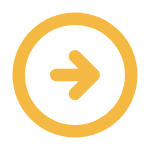 Organisation du travail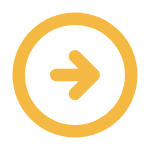 Tâches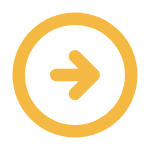 Outils et équipements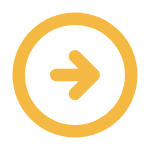 Produits, matériaux et publics concernés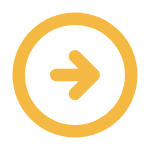 Tenue de travail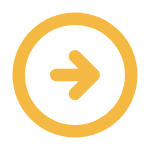 Fiche de poste du 19/05/2024 issue de la FMP Directeur artistique en publicité, consultable sur le site :
 
https://www.fmppresanse.frNiveau0 = Néant1 = Potentiel2 = Faible3 = Moyen4 = IntenseNiveauNiveaubureau collectifsalle de réunionlieu de travail à l'étrangerNiveauNiveautravail en binômetravail en coordinationtravail au sein d'une équipemultiplicité des tâchesrythme dicté par la clientèletravaux urgents impromptusdisponibilité opérationnellehoraire variableamplitude horaire > 12 Hdépassement horaire fréquenttrès tard le soirtravail le week-endfluctuation hebdomadaire de la charge de travaildélais à respecterdéplacement en aviongrands déplacementsdéplacements de durée variabledéplacement sur plusieurs joursdéplacements avec décalages horairestélétravailNiveauNiveauéchanger sur le projetcréer le concept visueldéfinir le concept visuelcontrôler la qualitécoordonner la déclinaison du projetreprésenter l'agenceparticiper à toutes les activités du département créationNiveauNiveauposte informatique fixepalette graphiquemachine à encollercuttermassicot manueltéléphone fixetéléphone mobilewebcamNiveauNiveauPRODUITScolle repositionnablesolvant ou diluantPUBLICSclientsNiveauNiveautenue civile